Publicado en Barcelona el 20/04/2022 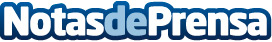 La salud mental apoyada por referentes de diferentes sectores en un evento exclusivo en BarcelonaMaría Gilabert, la psicóloga, coach, conferenciante internacional y fundadora de la empresa BeValue, con más de 15 años de experiencia trabajando la mente con importantes directivos de empresas y deportistas de élite como la nadadora, 4 veces Olímpica, Erika Villaécija, presentará este viernes, 22 de abril, su primer libro: "SIN IDENTIDAD" Cuerpo Presente, Mente Ausente. Se celebrará un evento exclusivo para apoyar la Salud Mental al que acudirán apoyando importantes referentes de diferentes sectoresDatos de contacto:BeValueMaría Gilabert Hernando+34 636 41 21 68Nota de prensa publicada en: https://www.notasdeprensa.es/la-salud-mental-apoyada-por-referentes-de Categorias: Emprendedores Medicina alternativa Otros deportes Recursos humanos Psicología http://www.notasdeprensa.es